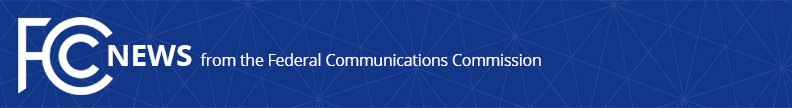 Media Contact: Kate Black 202-418-2400Kate.Black@fcc.gov For Immediate ReleaseCOMMISSIONER JESSICA ROSENWORCEL RELEASES NEW PODCAST EPISODE FEATURING TRANSGENDER ACTIVIST SARAH MCBRIDEWASHINGTON, June 5, 2019:This morning, Commissioner Rosenworcel released her latest episode of Broadband Conversations—the podcast where she talks to leading women in technology, innovation, and media sectors about what’s on their minds, what they are working on, and what they hope for the future of digital life. Today’s episode features a conversation with Sarah McBride, an activist, author, and one of the most visible voices for trans equality. The episode is available on Apple Podcasts, Google Podcasts, Google Play, and the FCC. “Technology isn’t just about motherboards and fiber cables. Technology can help us connect, help us communicate, and as Sarah so perfectly described in our conversation, help us see the full diversity of our humanity.  I share her passion and commitment to an internet that is open and free.  As Pride month gets started, I hope that everyone takes the opportunity to hear from Sarah directly and listen to her story.”###
Office of Commissioner Jessica Rosenworcel: (202) 418-2400Twitter: @JRosenworcelwww.fcc.gov/leadership/jessica-rosenworcelThis is an unofficial announcement of Commission action.  Release of the full text of a Commission order constitutes official action.  See MCI v. FCC, 515 F.2d 385 (D.C. Cir. 1974).